Cooperstown All-Star Village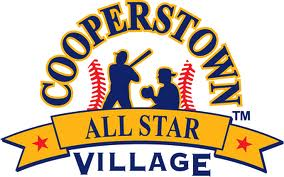 Fastest Double PlayAll teams on Field 38August 7th- 13thWeek 10#Team NameTime1NBNM Rebels, NY2.902The Tribe, CA 2.513Milton American #1, MA 2.804Northern Duchess Rebels, NY 2.355Pequannock Patriots, NJ2.286HB TB Scrappers, CA 2.617Riverhead Waves, NY 2.608Welles Park Chicago Black, IL 2.489Farmington Tigers Travel Baseball, MN2.5410South Shore Chiefs, NY2.9011Rochester Rays, MI 2.5012Newport Rays, CA 2.6013Long Island Junior Ducks Valiando, NY 2.6414Thunder Academy-Croddock, CO2.5815California Aces, CA 2.3916CJB All Stars, NY 2.9017Dirt Dawgs Sports, MA 2.8018Clarksburg Keys, MD 2.6719Mohawk Valley Vipers, NY2.9620Rolling Hills Renegades, CA2.3921FB Braves, NJ 2.4022Lou Gehrig Red 12u, NY 2.5423Holbrook Hitmen, MA 3.1524Visalia Hammers, CA2.7525Oil City Bandits, NY2.8526So Cal Yard Goats, CA 2.2127Central MA Minutemen, MA 2.9028Generals Baseball Academy, NY 2.5729Chicago Warriors, IL 2.4530Belmont Blasters, CA 2.7031Carmel Cubs, NY 2.7732Liberty All Stars, PA 2.5633Lynnfield Pioneers, MA 2.5134Mahopac Wolves – Red, NY 2.6835Reston Warriors 12u, VA 2.5036GBGX 12u Blue, CA 2.4037Brooklyn Falcons, NY 2.7438Land Sharks, NJ3.0139Utah Elite, UT2.7440CNY Pioneers, NY 2.5241Thunder Academy Williamson, CO2.3042Charros, CA 2.6843Long Island Junior Ducks Ruland, NY 3.144Southwest Aztecs, MI3.2345Lake County Stars Blatt, IL 2.9646Diamond Baseball Academy, NY 2.6047Admirals Baseball Club, CA 2.3648Doubleplay Invaders, MA 2.4949Mahopac Wolves-Blue, NY 2.7250Sabertooth Baseball, CA 2.8551Milton American #2, MA 3.5652Rome River Rats, NY 2.4653Middletown Lions Black, NJ 2.8854Marin Baseball 12u Grey, CA 2.6255Levittown NorthStar’s, NY 2.5556Elmhurst Extreme Navy, IL 2.6857Thousand Oaks Bulldogs, CA 3.3258Long Island Storm, NY 2.5059Champlin Rebels, MN3.1460Storm Troopers, CA 2.6261Vestal LL, NY2.1862Fairless Hills Steel, PA2.3063Monmouth Liberty Baseball Club, NJ 2.2064Taconic Rangers, NY 2.5065Boston Patriots South, MA2.8766Aliso Viejo Samurai, CA 2.50